제로트러스트 현황파악을 위한 수요기업 실태조사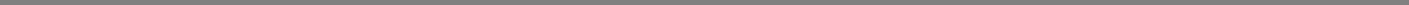 안녕하십니까?과학기술정보통신부와 한국정보보호산업협회에서는 우리나라 사업체의 제로트러스트 인식과 도입을 위한 현황을 파악하기 위해 정보보호 공시 대상 기업체를 대상으로 “제로트러스트 현황파악을 위한 수요기업 실태조사 ”를 실시하고 있습니다.정부의 효과적인 정보보호 정책 수립에 도움이 될 수 있도록 귀사의 적극적인 협조를 부탁드립니다.아울러 작성해 주신 자료는 조사와 연구에 관련된 목적에만 사용될 것이며, 비밀은 철저히 보장될 것을 약속드립니다. 설문조사에 응해 주심에 감사드리며, 귀사의 평안과 번창하심을 기원합니다.2023년 8월* 본 조사는 통계법 제33조(비밀의 보호)에 따라 통계목적으로 이용되며, 귀사의 비밀이 절대 보장됨을 약속드리는 바입니다.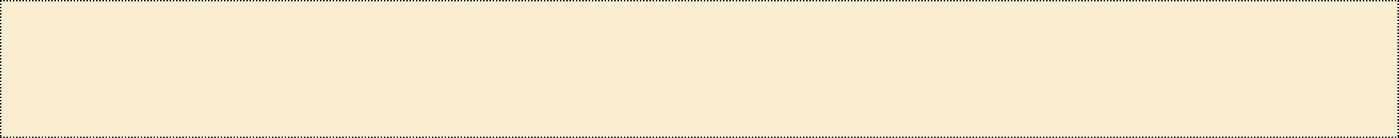 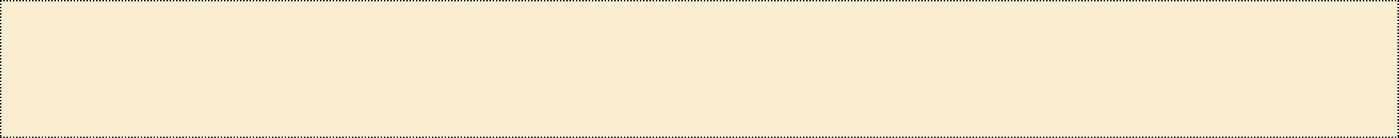 +보안 위험 영역 우려도 【전체, SA】SQ1 귀사는 각 보안 영역의 위험도에 대해 얼마나 우려하고 계십니까?+제로트러스트 인지 【전체, SA】SQ2 귀사는 ‘제로트러스트’에 대해 알고 계십니까?① 모른다.☞ SQ4로 이동② 용어는 들어봤으나, 자세히 알지는 못한다.☞ SQ3으로 이동③ 용어에 대해 자세히 알고 있다.☞ SQ3으로 이동+제로트러스트 핵심원칙 인식 【전체, SQ2. 2),3) 응답자만】SQ3 제로트러스트에 대해 알고 계신다면, 제로트러스트 모델 구현을 위한 핵심원칙 중 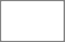 가장 중요한 것은 무엇이라고 생각하십니까?① 인증 체계 강화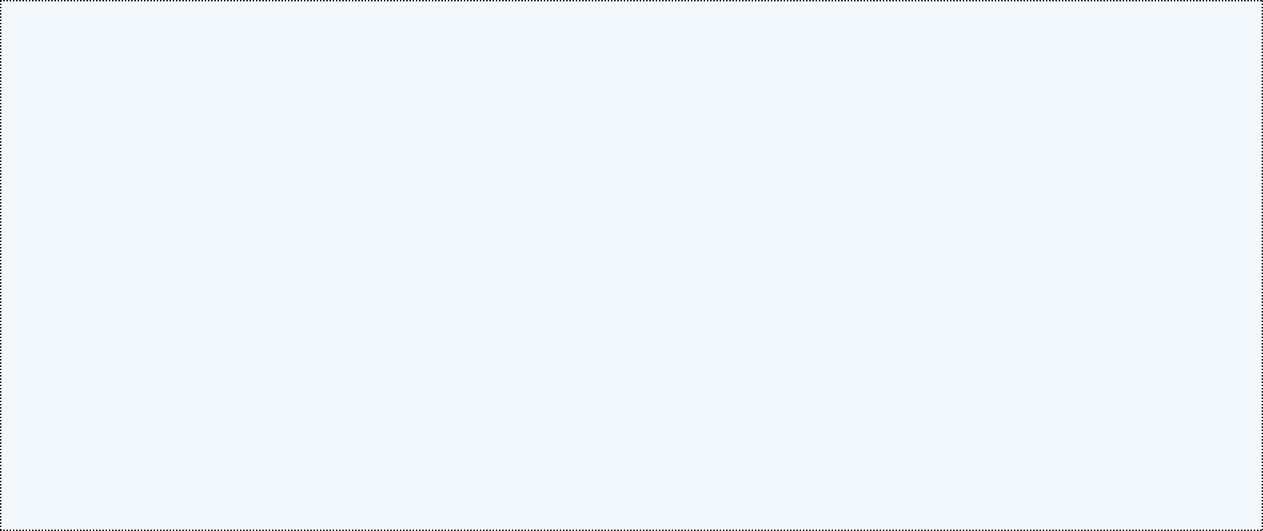 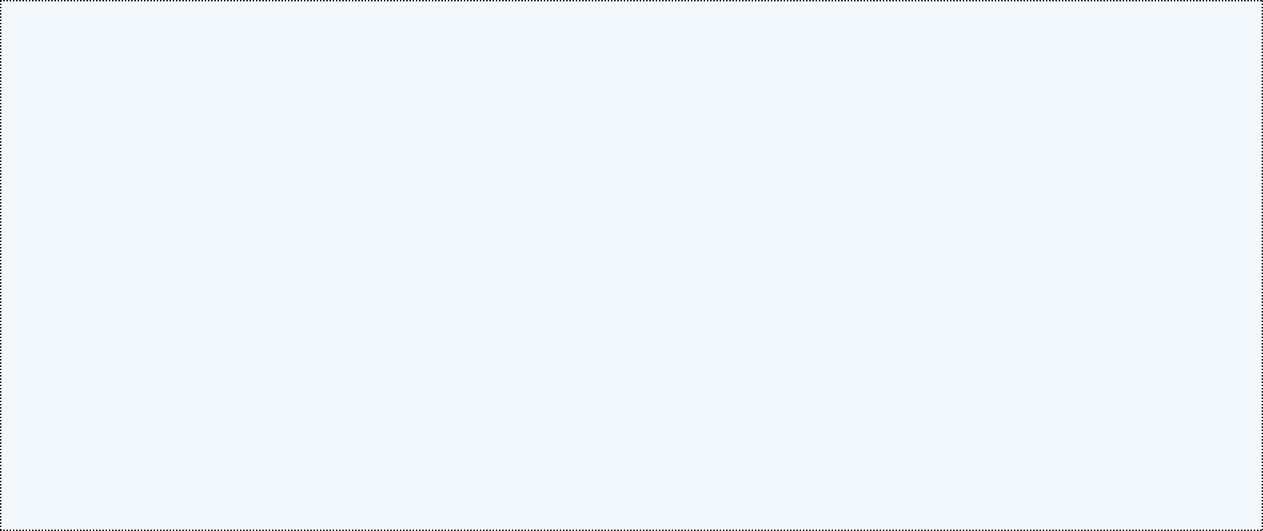 ② 마이크로 세그멘테이션③ 소프트웨어 정의 경계+제로트러스트 도입 중요성 【전체, SA】SQ4 귀사의 보안 수준을 고려하였을 때, ‘제로트러스트 보안 모델’의 도입의 중요성에 대해 어떻게 생각하십니까?+제로트러스트 도입 시급성 【전체, SA】SQ5 귀사의 보안 수준을 고려하였을 때, ‘제로트러스트 보안 모델’의 도입의 시급성에 대해 어떻게 생각하십니까?+ 제로트러스트 도입 현황 【전체, SA】SQ6 귀사의 ‘제로트러스트 보안 모델’의 도입 현황은 어떻게 되십니까?① 현재 적용하고 있다. ☞ SQ8로 이동② 현재 적용하고 있지는 않으나, 구체적인 도입 계획이 있다. ☞ SQ8로 이동③ 도입 의사는 있으나, 어떻게 해야하는지 모르겠다/구체적 계획 없다. ☞ SQ8로 이동④ 도입 계획이 전혀 없다.☞ SQ7로 이동+ 제로트러스트 도입 현황 【SQ6. 4) 응답자만, MA】SQ7 적용 계획이 없는 이유는 무엇입니까? 모두 선택해 주십시오.① 임원진의 보안 인식 부족② 보안 강화의 필요성을 못느껴서③ 제로트러스트 도입 비용의 부담④ 도입 시 업무상의 불편성 증가⑤ 제로트러스트에 대한 정보 부족⑥ 기타(	)   ☞ SQ7 응답 후 설문 종료	**** 설문에 응답해주셔서 감사합니다 ****	+보안 위험 영역 제로트러스트 도입 기대도 【전체, SA】SQ8‘제로트러스트 보안 모델’을 도입함으로써 다음 보안 위협 사항에 대해 얼마나 해결 할 수 있을 것이라고 기대하고 계십니까?+ 제로트러스트 도입 이유 【전체, MA】 *추후 FGI 질문 사항A1	귀사가 ‘제로트러스트 보안 모델’을 도입하게 된 계기/도입해야한다고 생각하는 이유는 무엇입 니까? 최대 2순위까지 순서대로 응답하여 주십시오.1순위	2순위① 정교해지는 보안 공격에 대한 보안 강화를 위해② 보안제품/서비스 관련 비용 절약을 위해③ IT환경의 변화로 클라우드 및 다양한 단말 속에서 보안성을 높이기 위해④ 내부자에 의한 보안 공격 방어를 위해⑤ 보안 트렌드에 따르기 위해⑥ 기타(	)+ 제로트러스트 도입 기대효과 【전체, MA】 *추후 FGI 질문 사항A2	귀사가 ‘제로트러스트 보안 모델’을 도입함으로서 바라는 주된 기대효과는 무엇입니까? 최대 2순위까지 순서대로 응답하여 주십시오.1순위	2순위① 전체적인 보안 기능 향상③ 사용자의 이용 환경 개선⑤ 기타 (	)② 사고 후 복원력 향상④ IT 비용 절감+ 제로트러스트 도입 시 어려운 점 【전체, MA】 *추후 FGI 질문 사항A3	제로트러스트 보안 모델 도입시 다음 사항에 대해 어려움을 느끼시는 정도는 어떻게 되시나요?+ 제로트러스트 관련 솔루션 선택시 고려 요소 【전체, 순위형】A4	제로트러스트 관련 솔루션/서비스 선택시 고려요소는 무엇인가요? 응답해주십시오.최대 2순위까지 순차별로1순위	2순위① 제품 성능③ 제품 공급사의 이미지⑤ 원활한 유지보수 및 A/S⑦ 기타(	)② 제품 공급사의 인지도④ 기존 제품과의 호환성⑥ 제품 가격+ 제로트러스트 관련 솔루션 선택시 외산/국산 선호도 【전체, SA】A5	제로트러스트 관련 솔루션/서비스 선택시 외산제품과 국산제품 중 어떤 것을 선호하십니까?① 국산제품 ☞ A5-1로 이동③ 특별히 선호도를 구분하지 않음 ☞ A6으로 이동② 외산제품 ☞ A5-1로 이동+ 제로트러스트 관련 솔루션 선택시 외산/국산 선호 이유 【전체, A5. 1),2) 응답자만, 순위형】A5-1 외산제품 혹은 국산제품을 더 선호하는 이유는 무엇입니까? 순서대로 응답하여 주십시오1순위	2순위① 제품 성능이 더 좋아서③ 공급사의 이미지가 더 좋아서⑤ 유지보수/AS를 위한 인프라가 더 잘 갖춰있어서⑦ 정부 지원 혜택이 있어서 ☞ 국산제품 응답자만 응답 가능② 공급사의 인지도가 더 높아서④ 기존 제품과의 호환성이 더 잘되어서⑥ 제품 가격이 더 저렴해서⑧ 기타(	)+ 제로트러스트 도입시 필요 정책 【전체, 순위형】 *추후 FGI 질문 사항A6	귀사가 ‘제로트러스트 보안 모델’을 도입을 위해 가장 필요한 정책은 무엇이라고 생각하십니까? 
최대 2순위까지 순차별로 응답해주십시오.1순위	2순위① 수요기업과 공급기업을 연계하는 실증사업 확대② 제로트러스트 도입 관련 구체적인 방안 및 절차 마련③ 보안 강화 및 제로트러스트 필요성 인식 제고④ 보안 인증 관련 제도 완화(보안 적합성 검증, 클라우드 서비스 보안인증, 정보보호 및 개인정보보호 관리체계 인증)⑤ 기타(	)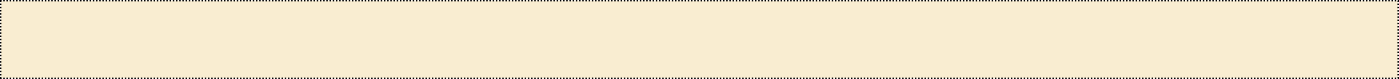 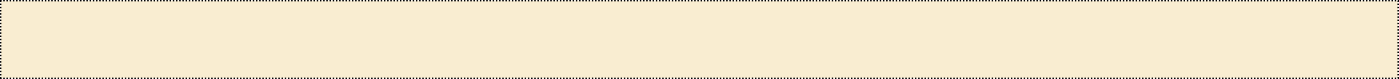 +보안영역별 적용 수준-식별자-신원 【전체, SA】(핵심요소1 : 식별자-신원) 다음은 ‘식별자-신원’과 관련된 보안 기능입니다. 현재, 귀사에서 각 보안 영역에서의 적용 수준을 응답하여 주십시오.+보안영역별 적용 수준-기기 및 엔드포인트 【전체, SA】(핵심요소2 : 기기 및 엔드포인트) 다음은 ‘기기 및 엔드포인트’와 관련된 보안 기능입니다. 현재, 귀사 에서 각 보안영역에서의 적용 수준을 응답하여 주십시오.+보안영역별 적용 수준-네트워크 【전체, SA】(핵심요소3 : 네트워크) 다음은 ‘네트워크’와 관련된 보안 기능입니다. 현재, 귀사에서 각 보안영역에 서의 적용 수준을 응답하여 주십시오.+보안영역별 적용 수준-시스템 【전체, SA】(핵심요소4 : 시스템) 다음은 ‘시스템’과 관련된 보안 기능입니다. 현재, 귀사에서 각 보안영역에서의 적용 수준을 응답하여 주십시오.+보안영역별 적용 수준-응용 및 워크로드 【전체, SA】(핵심요소5 : 응용 및 워크로드) 다음은 ‘응용 및 워크로드’와 관련된 보안 기능입니다. 현재, 귀사에 서 각 보안영역에서의 적용 수준을 응답하여 주십시오.+보안영역별 적용 수준-데이터 【전체, SA】(핵심요소6 : 데이터) 다음은 ‘데이터’와 관련된 보안 기능입니다. 현재, 귀사에서 각 보안영역에서의 적용 수준을 응답하여 주십시오.+보안영역(가시성 및 분석) 활용 영역 【전체, MA】B7	각 보안영역 중 ‘가시성 및 분석 기능’을 활용하고 있는 영역에 대해 모두 선택해 주십시오.① 식별자-신원 영역② 기기 및 엔드포인트 영역③ 네트워크 영역④ 시스템 영역⑤ 응용 및 워크로드 영역⑥ 데이터 영역+보안영역(자동화기능) 활용 영역 【전체, MA】B8	각 보안영역 중 ‘자동화 및 통합 기능’을 활용하고 있는 영역에 대해 모두 선택해 주십시오.① 식별자-신원 영역② 기기 및 엔드포인트 영역③ 네트워크 영역④ 시스템 영역⑤ 응용 및 워크로드 영역⑥ 데이터 영역+보안영역별 중요성 【전체, SA】B9	귀사에서 중요하게 생각하는 보안영역은 무엇입니까? 순서대로 나열해주세요.중요순위	>	>	>	>	>① 식별자-신원 영역② 기기 및 엔드포인트 영역③ 네트워크 영역④ 시스템 영역⑤ 응용 및 워크로드 영역⑥ 데이터 영역+보안영역별 시급성 【전체, SA】B10 추후 제로트러스트 도입시 가장 시급하게 보강해야하는 보안영역은 무엇입니까? 순서대로 나열 해주세요.시급순위	>	>	>	>	>① 식별자-신원 영역② 기기 및 엔드포인트 영역③ 네트워크 영역④ 시스템 영역⑤ 응용 및 워크로드 영역⑥ 데이터 영역+KOZETA 인지여부 【전체】C1	귀하께서는 한국제로트러스트위원회(KOZETA)에 대해 들어보셨습니까?① 처음 들어봤다. ☞ C2로 이동② 들어봤으나, 자세히 알지는 못한다. ☞ C2로 이동③ 자세히 알고 있으나, 참여기업은 아니다 ☞ C2로 이동④ 자세히 알고있으며 참여기업이다. ☞ Z1으로 이동+ KOZETA 참여 수요 【전체, C1 1-3응답자만】C2	산업계 주도 제로트러스트 모델 개발을 위한 공급 수요기업 간 자유로운 협력환경 조성 을 지원하기 위해 KOZETA를 운영하고 있습니다. KOZETA에 참여할 계획이 있으십니까?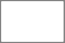 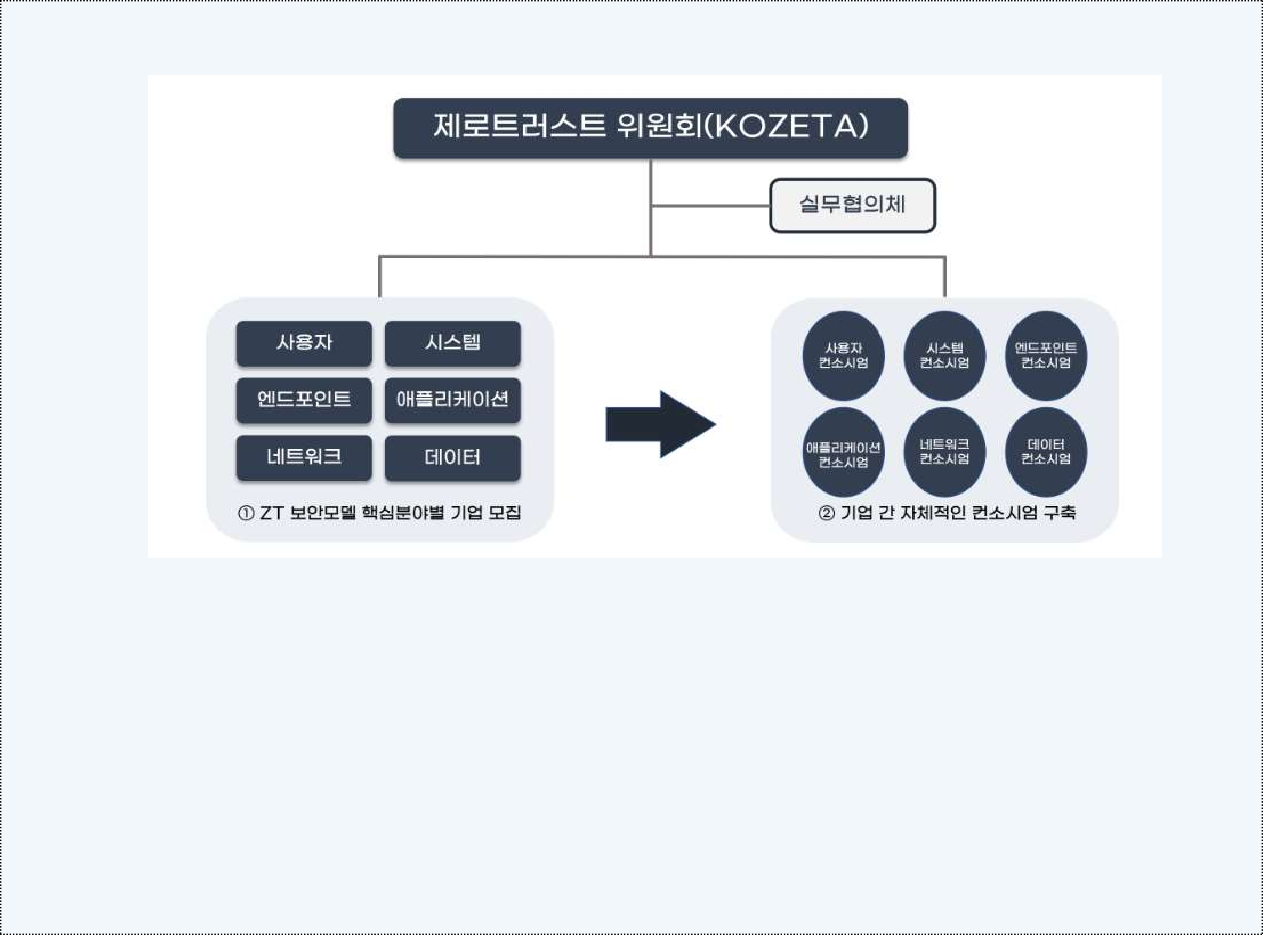 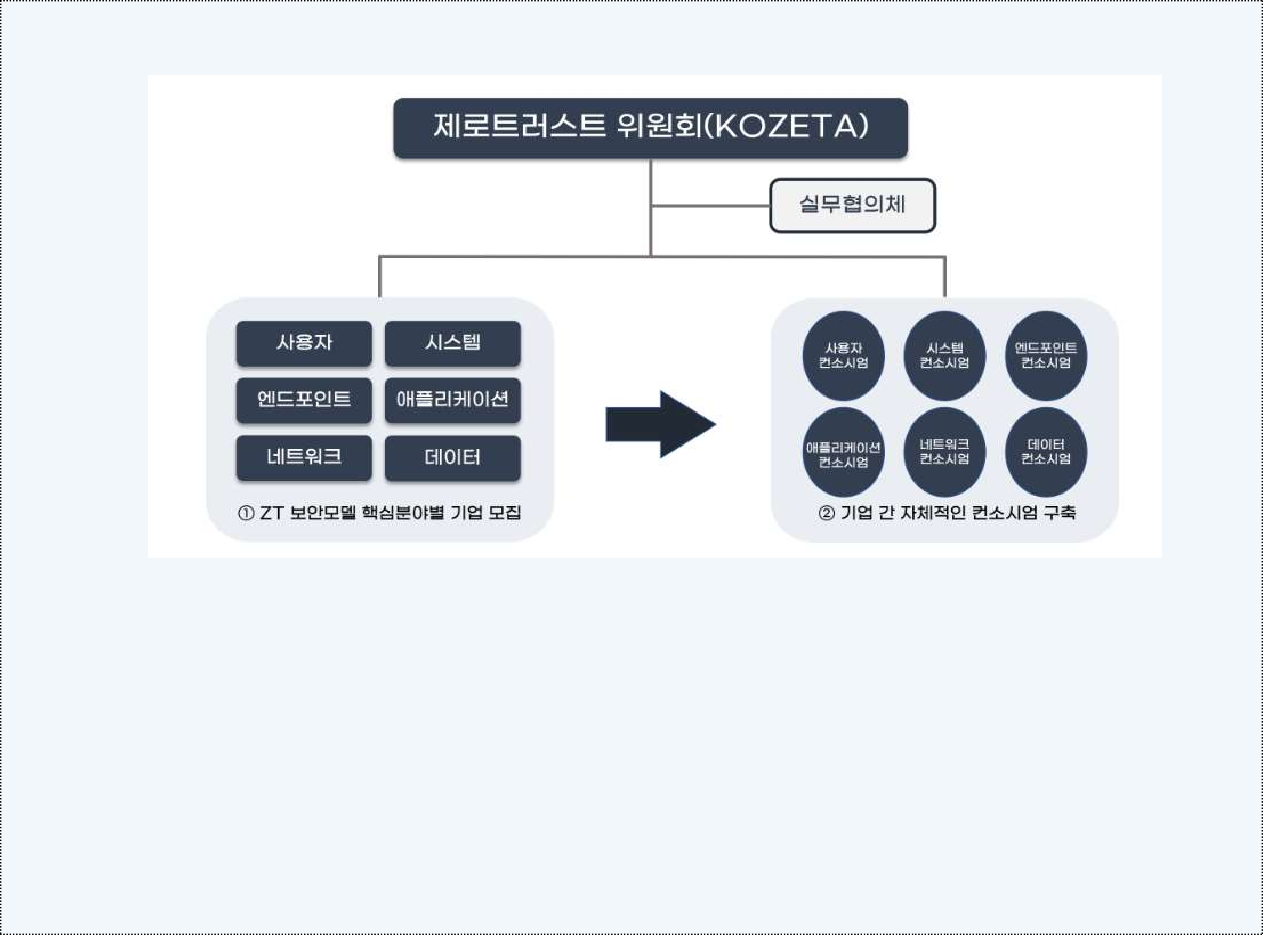 ① 참여할 계획이 있다 ☞ Z1로 이동② 계획없다 ☞ 설문 종료+FGI 참석여부Z1	한국정보보호산업협회는 국내 제로트러스트 도입의 활성화를 위한 ‘제로트러스트 보안 로드맵 마련을 위한 실증방안연구’를 진행하고 있습니다. 이에 설문 참석자 분들을 대상으로 다음과 같은 논의 주제로 FGI를 개최하고자 합니다. 참석의향이 있으십니까?① 예 ☞ Z2로 이동② 아니오 ☞ 설문 종료+컨택포인트Z2	귀하의 정보를 기재해주세요.* 설문에 응답해 주셔서 감사합니다 *주관기관전담기관조사기관실사 문의 | 비바컴퍼니조사 문의 | 한국정보보호산업협회과학기술정보통신부한국정보보호산업협회㈜비바컴퍼니- 서기현 책임, 070-4905-9522- 박주연 선임, 070-4905-3137- 정호준 팀장, 02-6748-2006- 이주영 파트장, 02-6748-2009응답지 역① 서울	② 부산③ 대구③ 대구④ 인천	⑤ 광주④ 인천	⑤ 광주⑥ 대전⑦ 울산	⑧ 세종⑦ 울산	⑧ 세종⑦ 울산	⑧ 세종⑨ 경기⑨ 경기지 역⑩ 강원	⑪ 충북⑫ 충남⑫ 충남⑬ 전북	⑭ 전남⑬ 전북	⑭ 전남⑮ 경북⑯ 경남	⑰ 제주⑯ 경남	⑰ 제주⑯ 경남	⑰ 제주기업명업 종① 정보통신업① 정보통신업① 정보통신업② 제조업② 제조업② 제조업② 제조업③ 보건업③ 보건업③ 보건업③ 보건업③ 보건업업 종④ 금융 및 보험업④ 금융 및 보험업④ 금융 및 보험업⑤ 전기가스공급 조절업⑤ 전기가스공급 조절업⑤ 전기가스공급 조절업⑤ 전기가스공급 조절업⑥ 기타 (⑥ 기타 ()연간 총매출액① 1억 미만② 1 ~ 5억 미만② 1 ~ 5억 미만③ 5 ~ 50억 미만③ 5 ~ 50억 미만③ 5 ~ 50억 미만연간 총매출액④ 50 ~ 100억 미만⑤ 100 ~ 1,000억 미만⑤ 100 ~ 1,000억 미만⑥ 1,000억 이상⑥ 1,000억 이상⑥ 1,000억 이상2022년 공시 정보보호 예산백만원백만원정보 기술 부문 투자액정보 기술 부문 투자액백만원백만원정보 보호부문 투자액정보 보호부문 투자액백만원백만원백만원백만원총임직원명명정보 기술 부문 전담 인력정보 기술 부문 전담 인력명명정보 보호 부문 전담 인력정보 보호 부문 전담 인력내부 인력내부 인력명명총임직원명명정보 기술 부문 전담 인력정보 기술 부문 전담 인력명명정보 보호 부문 전담 인력정보 보호 부문 전담 인력외부 인력외부 인력명명문	항전혀 우려 되지않는다별로 우려 되지않는다보통 이다우려 되는 편이다매우 우려 된다해당 없음응답SQ1-1. 원격 및 재택근무 시 보안위협①②③④⑤⑥SQ1-2. 협력사/파트너사를 통한 보안 위협①②③④⑤⑥SQ1-3. 내부자 유출 관련 보안 위협①②③④⑤-SQ1-4. 클라우드 이용 관련 보안 위협①②③④⑤⑥핵심 원칙세부 내용인증 체계 강화▲ 각종 리소스 접근 주체에 대한 신뢰도(사용하는 단말, 자산 상태, 환경요소, 접근 위치등을 판단)를 핵심요소로 선정하여 인증 정책 수립마이크로세그멘테이션▲ 보안 게이트웨이를 통해 보호되는 단독 네트워크 구역(Segment)에 개별 자원(자원그룹)을배치하고, 각종 접근 요청에 대한 지속적인 신뢰 검증 수행소프트웨어 정의경계(SDP)▲ 소프트웨어 정의 경계 기법을 활용하여 정책 엔진 결정에 따르는 네트워크 동적 구성,사용자·단말 신뢰 확보 후 자원 접근을 위한 데이터 채널 형성전혀 중요하지 않다중요하지 않은 편이다보통이다중요한 편이다매우 중요하다응답실무진①②③④⑤경영진①②③④⑤전혀 시급한 문제는 아니다시급하지 않은 편이다보통이다시급한 편이다매우 시급한 편이다응답실무진①②③④⑤경영진①②③④⑤문	항전혀 기대 하지 않는다별로 기대 하지 않는다보통 이다기대 하는 편이다매우 기대 한다해당 없음응답SQ8-1. 원격 및 재택근무시 보안위협①②③④⑤⑥SQ8-2. 협력사/파트너사를 통한 보안 위협①②③④⑤⑥SQ8-3. 내부자 유출 관련 보안 위협①②③④⑤-SQ8-4. 클라우드 이용 관련 보안 위협①②③④⑤⑥문	항전혀 어렵지 않다별로 어렵지 않다보통 이다어려운 편이다매우 어렵다응답A3-1. 고성능 제품을 보유한 공급사 부족①②③④⑤A3-2. 제로트러스트 도입 전략에 대한 지식 부족①②③④⑤A3-3. 경영진의 제로트러스트에 대한 개념 및 인식 부족①②③④⑤A3-4. 기존 사용 중인 보안 제품과의 호환성①②③④⑤A3-5. 도입시 필요한 예산의 부족①②③④⑤응답B1-1.	식별자 관리① 기존② 향상③ 최적화④B1-1.	식별자 관리온프레미스 ID 공급자클라우드와 온프레미스 시스템을 기반으로 ID 연합클라우드 및 온프레미스 환경 전반에 걸쳐 글로벌 ID 활용관련 기능 없음B1-2.	인증① 기존② 향상③ 최적화④B1-2.	인증패스워드 혹은 다중 인증 방식다중 인증 방식 기반 인증접근 권한을 승인할 때 뿐만 아니라, 지속적인 신원 검증관련 기능 없음응답B2-1.데이터 접근 제어① 기존② 향상③ 최적화④B2-1.데이터 접근 제어데이터 접근 기기에 대한 정보에 의존하지 않음첫 데이터 접근시 기기 상태 고려기기에 대한 실시간 위험 분석 고려관련 기능 없음① 기존② 향상③ 최적화④B2-2.	자산관리B2-2.	자산관리단순하며 수동으로 추적되는 기기 목록 관리자동화된 방법을 이용하여 자산 관리, 취약성 식별, 자산에 대한패치 적용클라우드 및 원격을 포함한 모든 환경에 걸쳐 자산 및 취약점 관리통합관련 기능 없음응답B3-1. 네트워크세분화① 기존② 향상③ 최적화④B3-1. 네트워크세분화대규모 경계/분리를 사용하는 네트워크 구조 정의일부 내부적인 세분화를 갖는 송수신 소규모 경계를 통해 더 많은 네트워크 구조 정의네트워크 구조는 주변 응용 워크플로우를 기반으로 완벽히 분산된 송수신 세부경계 및 더욱깊은 내부 세분화로 구성됨관련 기능 없음B3-3.	암호화① 기존② 향상③ 최적화④B3-3.	암호화최소한의 내외부 트래픽에 대한 명시적 암호화내부 응용에 대한 모든 트래픽 및 일부 외부 트래픽 암호화가능한 경우, 내외부로 전달되는 모든 트래픽 암호화관련 기능 없음응답B4-1.	접근통제① 기존② 향상③ 최적화④B4-1.	접근통제시스템 접근을 위한 계정 인증은 로컬 시스템에 저장된 ID/패스워드 등 단순 인증을 기반으로 하고 정적 속성 등 최소한의 권한 분리 정책 적용시스템 접근 시 중앙 집중적인증/인가/모니터링과 속성에 의존하며, MFA 인증을 기본으로 시스템 파일, 디렉토리에 접속하거나 주요 명령어를 실행할 때 접근제어 정책에 따라 보안정책 적용시스템 접근시 MFA 인증 및 엔드포인트 시스템의 신뢰도를 기반으로 접근인가 진행. 시스템에 영향을 미치는 명령 실행시 실시간 신뢰도 재산정 및 위험 분석을 기반으로 강력하고 지속적인 접근제어정책 적용관련 기능 없음시스템B4-2.	계정관리① 기존② 향상③ 최적화④시스템B4-2.	계정관리접근 인가를 진행하는 권한 사용자의 계정 관리가 시스템별로 상이하게 관리접근 인가를 진행하는 권한 사용자의 계정 관리가 독립 시스템으로 이루어지고 다른 시스템들과 동기화 및 프로비저닝 됨접근 인가를 진행하는 권한 사용자의 계정 관리가 독립 시스템을 기반으로 통합적으로 이루어지고 권한 사용자의 보안 관리 정책이 계정 관리와 통합 및 중앙 일원화되어 접근제어정책이 적용관련 기능 없음응답B5-1.	접근인가① 기존② 향상③ 최적화④B5-1.	접근인가응용 접근은 주로 로컬 인가 및 정적 속성에 기반응용 접근은 중앙 집중적 인증, 인가, 모니터링과 속성에의존실시간 위험 분석을 고려하여 응용 접근을 지속적으로 인가관련 기능 없음B5-2.	접근성① 기존② 향상③ 최적화④B5-2.	접근성일부 중요 클라우드 응용은 인터넷을 통해 사용자가 직접 접속하며, 그 외의 다른 응용은VPN을 통한 접속모든 클라우드 응용과 일부 온프레미스 응용은 인터넷을 통해 사용자가 직접 접속하며, 그 외의다른응용은VPN을통한접속모든 응용은 인터넷을 통해 사용자가 직접 접속 가능관련 기능 없음응답데이터B6-1.	목록관리① 기존② 향상③ 최적화④데이터B6-1.	목록관리데이터를 수동으로 분류하고 데이터 목록 작업이 부실하여, 일관되지 않은 데이터 분류일부 자동화된 추적을 기반으로, 수동으로 데이터 목록 작업 수행. 수동 정적인 방식을 조합하여 데이터 분류강력한 태그 작업 및 추적으로 지속적인 목록 작업. 기계 학습 모델을 사용하여 분류 강화관련 기능 없음B6-2.	암호화① 기존② 향상③ 최적화④B6-2.	암호화온프레미스 데이터 저장소에 암호화 되지않은 상태로 데이터 저장클라우드 혹은 원격 환경에서 암호화 저장저장소의 모든 데이터 암호화관련 기능없음일시2023년 10월 중장소서울 송파구 중대로 135 KISIA 사무국주요 논의 내용제로트러스트 관련 기술 수요제로트러스트 보안 모델 도입 계기 / 바라는 효과 / 도입시 어려운 점제로트러스트 보안 모델 도입 관련 정부 지원 방안KOZETA 사업 참여 시 기대하는 점회사명부서 및 직함성함전화번호